.No Tag No RestartStart Dance ❤ after 32 countsS1# SIDE ROCK - CROSS - SIDE - CROSS - SIDE ROCK - CLOSE - SIDE - CROSSS2# SIDE ROCK - KICK BALL SIDE - CROSS - BACK - COASTERSTEPS3# SYNCOPATED - COASTERSTEP - WALK FORWARDS4# STOMP FORWARD - MAKING SHOULDER - SAILOR 1/4 TO R - KICK BALL FORWARD - FORWARDEnjoy The DanceContact: ricoyusran@yahoo.comGarbage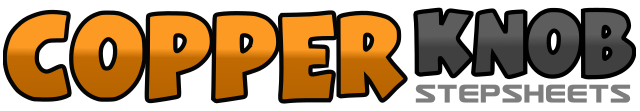 .......Count:32Wall:4Level:Intermediate.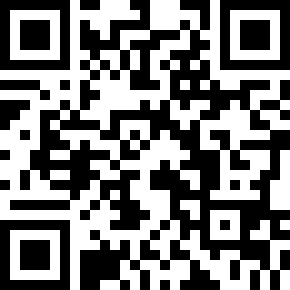 Choreographer:Andrico Yusran (INA) - June 2019Andrico Yusran (INA) - June 2019Andrico Yusran (INA) - June 2019Andrico Yusran (INA) - June 2019Andrico Yusran (INA) - June 2019.Music:Garbage (feat. Cazzi Opeia) - Joakim MolitorGarbage (feat. Cazzi Opeia) - Joakim MolitorGarbage (feat. Cazzi Opeia) - Joakim MolitorGarbage (feat. Cazzi Opeia) - Joakim MolitorGarbage (feat. Cazzi Opeia) - Joakim Molitor........1-2Step R to side , L recover3&4Step R cross behind L , L to side , R cross over L5-6-&Step L to side , R recover , L close beside R7-8Step R to side , L cross over R1- 2Step R to side , L recover ( face 12.00 )3&4Step R kick forward , R tap in place , L to side touch5-6Step L cross over R , R back7&8Step L back , R close beside L , L forward1&2&Step R to side , L recover , R cross behind L , L to side3&4Step R cross over L ( face 10.00 ) , L forward , R back drag5&6Step L back ( face 12.00 ) , R close beside L , L forward7-8Step R - L walk forward1-2&3Stomp R forward - Making R - L Shoulder up & down4&5Step R cross behind L , L to side , R 1/4 turn to R forward6&7Step L kick forward , L tap beside R , R forward8Step L forward